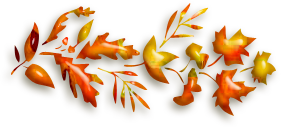 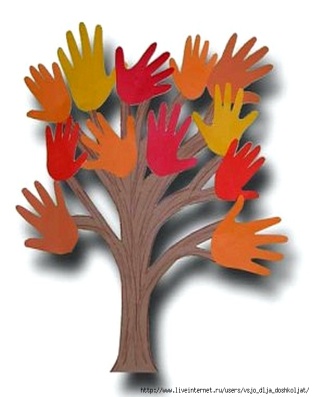 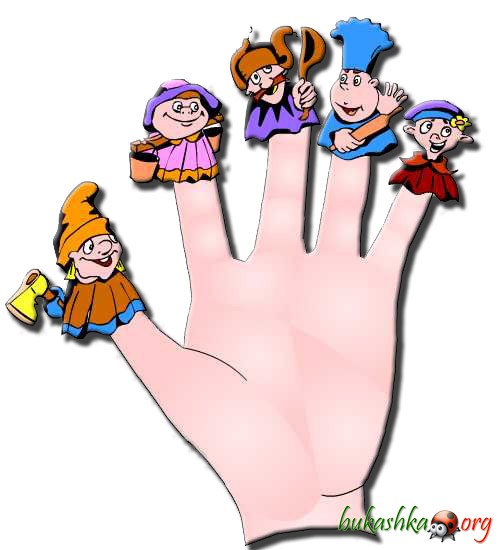               КАРТОТЕКА                                           ВРЕМЕНА ГОДАКруглый год, круглый год!(сжимают пальцы в кулачок ивращают большим пальцем правой руки)За зимой весна идет, а за весною следомТоропится к нам лето. И у кого не спросим –Идет за летом осень.(поочередно соединяем пальцы на левой с пальцами на правой руке, начиная с больших пальцев)И за осенью самаВновь идет, спешит зима.    ОСЕННИЕ ЛИСТЬЯРаз, два, три, четыре, пять,(загибаем пальчики, начиная с большого)Будем листья собирать.(сжимаем и разжимаем кулачки)Листья берёзы,(загибаем пальчики, начиная с большого)Листья рябины, листики тополя,Листья осины, листики дуба мы соберём,Маме осенний букет отнесём.(«шагаем» по столу средним и указательным пальцем)ОСЕНЬ, ОСЕНЬ К НАС ПРИШЛА…Осень, осень к нам пришла, дождь и ветер принесла.(стучим пальцем левой руки по ладони правой)Кап-кап-кап, кап-кап-кап, дождь и ветер принесла.Пожелтел зеленый сад, листья кружатся, летят. (трём ладонью о ладонь)Шу-шу-шу, шу-шу-шу, листья кружатся, летят.Песни птичек не слышны, подождем их до весны.(кисти рук накрест, движения кистями рук вверх-вниз)Чик-чирик, чик-чирик,                                                     Подождем их до весны.ОСЕНЬСолнышко греет уже еле-еле,(поочередно соединяем пальцы, начиная с большого на обеих руках)Перелетные птицы на юг улетели,голы деревья, пустынны поля,Белым снежком принакрылась земля. Река покрывается льдом в ноябре –(сжимаем руки в замок)Поздняя осень стоит на дворе.(разводим руки в стороны)ОСЕНЬВетер по лесу летал,(плавные, волнообразные движения ладонями)Ветер листики считал:Вот дубовый,(загибаем по одному пальчику на обеих руках)Вот кленовый, вот рябиновый резной,Вот с березки — золотой,Вот последний лист с осинки(спокойно укладываем ладони на стол)                                                  Ветер бросил на тропинку.ОСЕНЬВетер северный подул (подуть на пальцы)С-С-С все листочки с липы сдул (с-с-с)Полетели, закружились и на землю опустились.(ладони зигзагами плавно опустить на стол)Дождик стал по ним стучать кап-кап-кап – 2 раза, (постучать пальцем по столу)Град по ним заколотил, листья все насквозь пробил.(постучать кулачками по столу)Листья все насквозь пробил, снег потом припорошил,(плавные движения вперед-назад кистями)Одеялом их накрыл.(ладони крепко к столу)ОСЕННИЙ ДОЖДИК(Дети повторяют движения и слова. Постукивают по коленям: пальцами обеих рук, большими пальцами, указательными, средними, безымянными, мизинцами. Повторяют движения на полу, в воздухе. Можно постукивающие движения  пальцами обеих рук по плечам, по ногам, по полу)Пять весёлых капелек по земле стучат,Пять весёлых капелек земле говорят:Том – том – том – том! Тим – тим – тим – тим!Тик – тик – тик – тик!Тип – тип – тип – тип!ОСЕНЬОсень, осень, (трем ладошки друг о друга)Приходи!	(зажимаем кулаки по очереди)Осень, осень, (трем ладошки друг о друга)Погляди!	(ладони на щеки)Листья желтые кружатся,	(плавное движение ладонями)Тихо на землю ложатся.	(ладони гладят по коленям)Солнце нас уже не греет,	(сжимаем и разжимаем кулаки по очереди)Ветер дует все сильнее, (синхронно наклоняем руки в разные стороны)К югу полетели птицы,	(«птица» из двух скрещенных рук)Дождик к нам в окно стучится.	 (барабанить пальцами тo по одной, то по другой ладони)Шапки, куртки надеваем	(имитируем)И ботинки обуваем	(топаем ногами)Знаем месяцы:	ладони (стучат по коленям)Сентябрь, и Октябрь, и Ноябрь. (кулак, ребро, ладонь).ЗАЯЦ И КОЧАН КАПУСТЫВстал зайчишка рано (кончики пальцев одной руки образуют мордочку, а выпрямленные указательный и средний пальцы – уши)Вышел на поляну. По опушке к лесу шел (идем пальцами по столу)И большой кочан нашел (кулак другой руки)Стал зайчишка с хрустомГрызть кочан капусты:Хруст-хруст, хруст-хруст… (“заяц” грызет кулак и причмокивает)Съел, свалился под куст и уснул. Проснулся…Сладко потянулся (c усилием растопыриваем все пальцы)А домой добрался –долго отдувался! (показываем, как заяц движется по столу)ПИРОЖКИПирожки мы испечём с разною начинкой (пекут пирожки),И с капустой – (загибают большие пальчики на обеих руках),И с морковкой –(загибают указательные пальчики),С луком – (загибают средние пальчики),И с картошкой – (безымянные пальцы),И остатков теста – (мизинцы),Кренделя мы слепим – (сгибают мизинцы и соединяют их).В КОРЗИНОЧКЕУ девчушки ЗиночкиОвощи в корзиночке. (делают ладошки «корзиночкой»)Вот пузатый кабачокПоложила на бочок,Перец и морковку уложила ловко,Помидор и огурец, (сгибают пальчики, начиная с большого)Наша Зина молодец! (показывают большой палец)ХЛЕБУШЕКБублик ,    (большой и указательный пальцы образуют круг)Баранку,    (большой  и средний пальцы образуют круг)Батон       (большой и безымянный)И буханку    (большой и мизинец)Пекарь из теста   (имитация лепки хлеба)Испек спозаранку.ОТКУДА ХЛЕБ ПРИШЕЛ?Муку в тесто замесили, (сжимают и разжимают пальчики)А из теста мы слепили: (прихлопывают ладошками, «лепят»)Пирожки и плюшки,Сдобные ватрушки,Булочки и калачи –( поочерёдно разгибаютпальчики, начиная с мизинца).Всё мы испечём в печи. (обе ладошки разворачивают)вверх)Очень вкусно! (гладят живот)ЗАГОТАВЛИВАЕМ КАПУСТУМы капусту рубим, рубим!(прямыми напряженными ладонями имитируем движение топора – вверх и вниз)Мы капусту режем, режем!(энергичные движения прямыми ладонями вперед-назад)Мы капусту солим, солим!(пальцы собрали «щепотью» и «солим»)Мы капусту жмем, жмем!(энергично сжимаем пальцы в кулаки – одновременно на двух руках или поочередно)Мы морковку трем, трем!(рука в кулаке – «морковка» ритмично движется вверх и вниз по ладони другой руки. Потом меняем руки)ВАРИМ КОМПОТБудем мы варить компот,Фруктов нужно много. Вот:(левую ладошку держим «ковшиком», а указательным пальцем правой руки «мешаем»)Будем яблоки крошить,Грушу будем мы рубить.Отожмём лимонный сок,Слив положим и песок (загибаем пальчики по одному, начиная с большого пальчика)Варим, варим мы компот.Угостим честной народ! (опять» варим» и «мешаем»)ЗА ГРИБАМИМы идём дорожкамМы идём тропинками,(сжимать и разжимать пальчики на обеих руках в кулачки)Мы идём с лукошками, мы идём с корзинками.(указательным и средним пальцами правой руки «шагать» по столу)Прямо за опушками вдруг нашли волнушку мыИ пенёк с опёнками под рябинкой тонкою.Крепкий подберёзовик вырос под берёзою,Красный подосиновик вырос под осинкою.(на каждую строчку загибать по очереди пальцы на обеих руках)ЛИСТЬЯЛистья жёлтые летят и под ножками шуршат.(руки сверху вниз опускаются, ладони поворачиваются, изображая падающие листья)Вшик, вшик, вшик. Вшик, вшик, вшик(шаркаем ладонью об ладонь)Листья жёлтые летят и под ножками шуршатВшик, вшик, вшик. Вшик, вшик, вшик. (шаркаем ножками)Листья жёлтые летят и под ножками шуршатВшик, вшик, вшик. Вшик, вшик, вшик.(указательные пальцы шаркают друг об друга) ГРИБЫЯ корзину в лес беру,(указывают на себя, делают ладошки корзинкой)Там грибы я соберу.(разводят ладошки в стороны и снова соединяют)Удивляется мой друг:(показывают удивление, поднимая плечи вверх)«Сколько здесь грибов вокруг?!»Подосиновик, масленок,(поочередно сгибают пальцы).начиная с мизинца правой руки)Подберезовик, опенок,Боровик, лисичка, груздь,Не играют в прятки пусть!Рыжики, волнушкиНайду я на опушке.Возвращаюсь я домой,Все грибы несу домой.А мухомор не понесу,(грозят указательными пальцами)Пусть останется в лесу!(машут, прощаясь)ОГОРОД. ОВОЩИВышла Люба в огород – (ставят руки на пояс)Сколько у нее хлопот!(поднимают руки к щекам и покачивают головой)Нелегко полить на грядке (разводят руки в стороны)Овощи все по порядку: (указательным пальцем правой рукипересчитывают все овощи)Помидоры, лук, капуста(поочередно загибают пальцы на правой, затем на левой руке на каждое название овоща)И горошек очень вкусный. Репа, огурец, чеснок,Свекла, редька и укроп.     И. МихееваВ НАШЕМ ОГОРОДЕВ нашем огороде много овощейИх пересчитаем, станет веселей.(сжимаем – разжимаем пальцы)Морковка, лук и огурец,Помидор и перец.(загибаем пальцы, начиная с большого)Пять видов овощей назвали,Пять пальчиков в кулак зажали.(сжимаем – разжимаем пальцы)ПЕРЕЛЕТНЫЕ ПТИЦЫСнова осень наступает.(касаться стола подушечками пальцев правой руки, начиная с большого)И до следующей весны(касаться стола подушечками пальцев левой руки, начиная с большого.)В птичьих стаях улетают(касаться стола подушечками пальцев правой руки, начиная с большого)Ласточки, скворцы, грачи,Лебеди и журавли.(касаться стола подушечками пальцевлевой руки, начиная с большого)ОСЕННИЕ ЛИСТОЧКИОсень, осень к нам пришла и в подарок принеслаЛистик клёна (загнуть большой палец с листочком клена)Лист березы,  (загнуть указательный палец с листочком березы)Лист осины, (загнуть средний палец с листочком осины)Лист дубка. (загнуть безымянный палец с листочком дуба)Чудо-осень! Хороша! За листком летит листок,Набегает холодок. Только елочка в лесуНе оставила красу — Не листики на елочке —Зеленые иголочки.(загнуть мизинчик)БЕЛКАНа сучки, как на гвоздочки,Белка вешает грибочки,Сушит ягоды рябины,Ежевики и малины.Носит желуди, орешки.(на каждую стихотворную строчку загибают пальцы, начиная с большого. Сначала на правой, затем на левой руке)Разбирает все без спешки.Вот закончился запасИ в дупло скосила глаз.Чтобы было в нем тепло,Пухом выстлала его.Зиму жить ей, поживать,Никаких забот не знать.(поочередные ритмичные удары кулак о кулак, ладонь о ладонь)Н. Антонова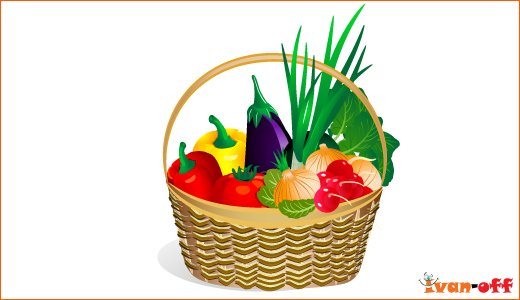 УРОЖАЙСобираем мы в лукошкоИ морковку, и картошку.Огурцы, фасоль, горох – Урожай у нас не плох.(поочередно пригибать пальчики к ладошке, начиная с большого. Со слов: «Урожай у нас не плох», охватывать весь кулачок)